CURRICULUM VITAE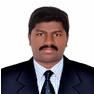 KANNANKANNAN.363825@2freemail.com DESIGNATION:- Civil Project EngineerPROFESSIONAL EXPERIENCE: 11 Years 11 Months in UAE/IndiaJai Construction (Kanchipuram, India) 1 Year – Site SupervisorSDR Construction (Kanchipuram, India) 9 Months – Site SupervisorAnnai Associates (Sriperumbudur, India) 8 Months – Site SupervisorAllwyn Enterprises (Tuticorin, India) 6 Months – Site EngineerPamban Contractors (Chennai, India) 1 Year & 3 Months – Site EngineerMaha Rishi Vidya Mandir I.R School (Chennai, India) 11 Months – Site EngineerShri Vidya Associates (Chennai, India) 7 Months  – Sr.Site EngineerCurrently working in AFGCO/Al Ain, Abu Dhabi 6 Years 4 Months. – Project EngineerEDUCATIONAL HISTORY:B.E. (Civil Engineering) from Raja Rajeswari Engg College – Chennai, Anna University in the year 2010.Diploma in Civil Engineering (DCE) from Bhakthavatchalam Polytechnic, Kanchipuram in the year 2002.Responsibilities:A Slick professional with 11 years 9 Months rich experience in Project Management, Construction, Site Supervision and Team Management.Expertise in managing the construction projects of diversified nature across the career span.Proactive in planning & executing building construction projects, including method engineering/method statement, contract administration and resource planning.Astute Engineer with a flair for adopting the modern construction methodologies and systems in compliance with the quality standards.Expertise in ensuring that the work is compliant with architectural & structural drawing, maintaining the record of inspection and listing the resource needs for projects.Highly skilled in evaluating the contract documents to find the scope of sub-contractors and prioritizing cost control.Excellent relationship management and communication skills with the ability to network with consummate ease.Supervising all construction activities including providing technical inputs for methodologies of construction & coordinating with site.Project Handled:AL FARA'A General Contracting Company, U.A.E:Project:	Advanced	Military	Maintenance	Repair	and	Overhaul	Center,( AMMROC ) Al Ain, U.A.E.Summary:	The project MBU ( Main Building Unit – G.F )Consists of 270 Rooms + 3 Workshops + 3 Hangers with 50,000 sqmtPeriod:	Oct'15 - till datePosition:	Project EngineerRole:	In-Charge of Civil, Finishing & Interior works.Project:	High	Rise	Tower	for	Al	MazroueiCommercial	Building,AbuDhabi,U.A.ESummary:	It has 3 Basement+G.F+1 Mezz+24 Typ.floors with 120 Rooms + RoofPeriod:	Dec'13 – Sep'15Position:	Senior EngineerRole:	In-Charge of Civil Finishing & Interior WorksProject:	Millennium Golf Resort Al Ain, U.A.ESummary:	28 Chalets (1 Bed Room) + 28 Chalets (2 Bed Room) + 4 Chalets (3Bed Room) & Upper Ground + Lower Ground +6 Typical floors with214 Rooms for MILLENIUM HOTEL.Period:	Apr'13 - Nov’13Position:	Site EngineerRole:	In-Charge of Civil Finishing & Interior WorksProject:	Extension of Rotana Chalets Al Ain, U.A.ESummary:	1 Basement + 4 Chalets (48 Flats) + 1 Chalet for Spa + SwimmingPool + 1 Tennis court with Landscaping Features for ROTANA HOTEL.Period:	Jan'11 - Mar’13Position:	Site EngineerRole:	In-Charge of Civil & Associated WorksSri Vidya Associates, Chennai, India:Project:	Proposed Construction of Residential BuildingPeriod:	June'10 - Dec'10Role:	Coordinating with Client and consultant and Architects.1.	Preparation of bar bending schedule for footings, columns, Slabs, beams andall types of structures.2.	Preparation of sub-contractors bills.3.	Maintaining the records of steel measurements and requirements, consumed, stocks, etc.,4.	Execution of All works such as shuttering and steel fixing, concreting and finishing works.Checking all the measurements, Quantities, and preparing Productivity and manpower allocation.MAHARISHI VIDYA MANDIR MAHARISHI GARDENS (Sep'2006 –July'2007):Position held:	Site Engineer.Place of work:	MAHARISHI VIDYA MANDIR. I.R.SCHOOL,Sunguvarchatiram, Kanchipuram (Dist.) – 602 106.Name of the project: Proposed Construction of Ladies&Gents Hostel with Dining RoomPAMBAN Building Consulting Engineer and Contractor (June'2005 –Aug'2006):Position held:	Site Supervisor.Place of work:	Nagalkeni, Chromepet, Thiruneermalai Main Road, Chennai.Name of the project: Proposed Residential Flat (BLOCK.NO.7)Project Details : 3 Bed room flats (6 Flats per Floor) + 4 Typical floors with Stilt Floor for Car parking.Structural Consultant: Mr.M.Audiseshaiah, Srinivasa Enterprises, Architects & Engineers, Chennai.L&T, Saint Gobain Glass India Ltd, Phase–II, Sriperumbudur, Tamil Nadu (Apr'2005 –May'2005):Position held:	Civil Supervisor.Place of work:	SAINT GOBAIN GLASS INDIA Ltd, Phase–II, Sriperumbudur –602105.Name of the project: SAINT GOBAIN GLASS INDIA Ltd, Phase – II.Project Details:	Shipping Yard (Office Building with 1000sft)ALLWYN Enterprises, Tuticorin, Tamil Nadu (Dec'2005 –Mar'2005):Position held:	Site Supervisor.Place of work:	SAINT GOBAIN GLASS INDIA Ltd, Phase–II, Sriperumbudur –602105.Name of the project: SAINT GOBAIN GLASS INDIA Ltd, Phase – II.Project Details:R.C.C.Platform with Soling work (1 lakh sft) by using stone ballast of 250mm depth packing with gravel, consolidation by light weight Road Roller.Rain water drain with R.C.C.Wall (1000m long).Structural Consultant:	L&TLtd,ECCDivision,Chennai.& DesignerAnnai	Associate,	Sriperumbudur,	Kanchipuram,	Tamil	Nadu	(May'2004	–Nov'2004):Construction of R.C.Concrete wall  - 800m long.Construction of R.C.Concrete Road with 200m long.Construction of R.C.Concrete Platform of 650m2 with soling work.SDR Construction, Kanchipuram, Tamil Nadu (Aug'2003 –Apr'2004):1.	Construction of Residential Building.JAI Construction, Kanchipuram, Tamil Nadu (July'2002 –July'2003):1.	Construction of Residential Building.54Project Details:Ground+2  Typ.Floors  including  structural  and  architecturalGround+2  Typ.Floors  including  structural  and  architecturalfinishing works (Area=1 Lakh Sft).finishing works (Area=1 Lakh Sft).Role:1. In charge of all site civil works i.e.; arranging men & material1. In charge of all site civil works i.e.; arranging men & materialand givingcommencement of all activities to Clientcommencement of all activities to Client2. Identifying & developing alternate vendors for achieving cost2. Identifying & developing alternate vendors for achieving costeffective  sourcing  of  laborforce,  sourcing  of  equipment,accessories & timely delivery so as to minimize project cost.accessories & timely delivery so as to minimize project cost.Client:RAMESH RAJANN CONSTRUCTION PVT, Chennai.RAMESH RAJANN CONSTRUCTION PVT, Chennai.RAMESH RAJANN CONSTRUCTION PVT, Chennai.Role:1.Supervising  and  controlling  the  construction  activitiesSupervising  and  controlling  the  construction  activitiesincluding providing technicalincluding providing technicalinputs for construction &coordination with site management teams.coordination with site management teams.coordination with site management teams.2.Maintaining  and  establishing  systems  for  cost  effectiveMaintaining  and  establishing  systems  for  cost  effectivemaintenance  of  office  equipment,  fixed  assets,  complaintmaintenance  of  office  equipment,  fixed  assets,  complaintmaintenance  of  office  equipment,  fixed  assets,  complaintregister, and stock book.register, and stock book.